                                 Appendix Bi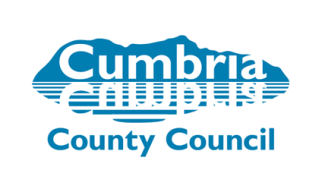 Date completed…………..D.O.BAge in monthsMaking RelationshipsManaging feelings and behaviourSelf-confidence and self-awarenessListening and attentionUnderstandingSpeakingMoving and handlingHealth and self-careInitial AssessmentAfter Intervention